Какие ждут вас в будущем дела?Об этом думать вы должны все чаще.И если гражданин вы настоящий, Большей отдачи ждет от вас страна.            Воспитание настоящего человека – одно из главных условий национального возрождения. Функционально грамотный гражданин – это человек, любящий Родину, умеющий реагировать на изменения в обществе, защищать свое человеческое право. Важно воспитывать настоящего человека, деятельного гражданина своей Родины. Чтобы воспитать настоящего Человека, необходимо вложить в душу ребёнка такие качества, как  долг, честь, совесть, достоинство, толерантность, любовь к труду, к людям, к природе, к себе.        Воспитание  и  обучение – творчество  взрослых,  в  основе,  которой  лежит  наука  возрастная  и  детская психология. У детей все не как у нас, у взрослых. У них свой, удивительный, загадочный мир. Дети на все смотрят детскими глазами, и все звуки слышат детскими ушами. Иногда  дети не понимают, за что их взрослые поощряют, а за что наказывают.         Каждый ребенок интересен по-своему. Каждый ищет свой жизненный путь – ошибается, набивает шишки, добивается успехов. У каждого ученика, отличника или троечника, примерного или шалуна, есть множество возможностей стать успешным взрослым человеком.  В исправлении «трудных» подростков главный наставник и помощник – общественный воспитатель. Хороший наставник  всегда в каждом подростке находит и  видит положительные черты. Опираясь на положительные стороны подростка, культивируя их, учит избавляться от отрицательных черт. Известно, что все  на  свете  имеет  свои  причины, в том числе  и  негативные  явления  в  поведении  и  обучении ребенка. Любые  недостатки,  отрицательные  качества  у  подростка можно  своевременно  предупредить  и  преодолеть. Нет  плохих,  неисправимых  детей,  есть  трудные  судьбы, неграмотное воспитание и безответственность.        «Трудные» дети всегда являются для взрослых некой загадкой: то невпопад рассмеются, то неожиданно заплачут и впадут в истерику, то вдруг нагрубят в ответ на заботу, доброту, то сделаются апатичными и бесчувственными, то шокируют окружающих вызывающим внешним видом. Они постоянно стремятся обратить на себя внимание.        Каждый  ребёнок труден по-своему, но моя задача – помочь Якимову Артему.  И от того, насколько своевременно выявлю конкретные проблемы этого подростка, насколько адекватна предлагаемая мною помощь, зависит его благополучие в будущем.                Формы и методы работы общественного воспитателя с подростком:Составление социального паспорта подростка с целью выявления отклонений от норм поведения, морали и права.Контроль за посещением занятий с помощью ведения журнала учета пропусков занятий.Профилактика вредных привычек (встреча с врачами-наркологами, инспектором ПДН, прокуратурой).Ведение дисциплинарного  журнала, где отражается успеваемость, поведение, результаты бесед с ним.В своей работе использую следующие методы:Изучение документации (характеристика  учреждений дополнительного образования, личного дела, медицинской карты и т.д.) Независимые характеристики.Наблюдение за учеником, отношением к нему одноклассников.Индивидуальная беседа с учеником и его родителями.Анкетирование ученика и его родителей.Тестирование.Основным, самым приемлемым и доступным методом является педагогическое наблюдение ребенка в процессе его разносторонней деятельности, общения со сверстниками, взаимодействие с взрослыми. Педагогическое наблюдение проводится систематически и целенаправленно, содержит  диагностически  значимые признаки, которые позволяют судить о характере асоциальных отклонений в поведении подростка.     Проведенные индивидуальные беседы, анкетирования, тестирования с Артемом, его родителями, беседы с социальным педагогом, обучающимися класса позволили мне определить причины плохого поведения подростка в школе:1) невысокая успеваемость, незаинтересованность в учебе;           2) пассивность на уроках, мероприятиях;отсутствие ярко выраженных творческих интересов;желание жить в своем маленьком «мирке».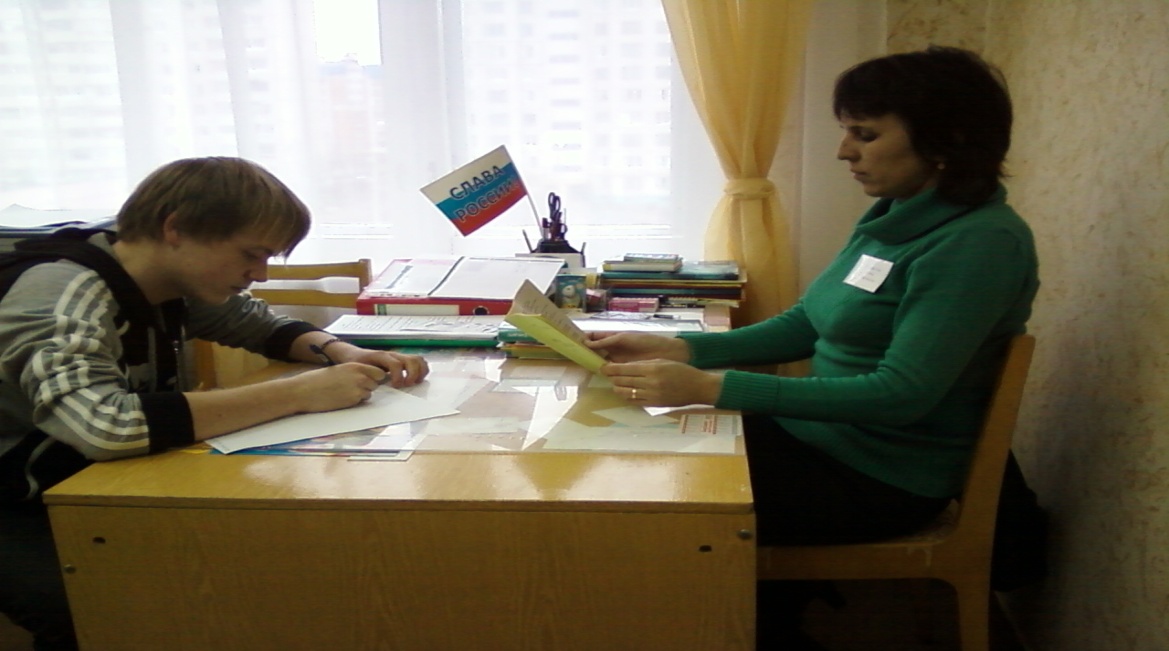   По результатам работы составляется психолого-педагогическая характеристика. Была проведена психологическая диагностика Артёма с целью углубленного психолого-педагогического изучения подростка, выявления его индивидуальных особенностей.Приоритетные направления:Диагностика познавательной деятельности.Эмоционально-личностная сфера.Диагностика межличностных отношений.Здоровье и физическое развитие.Интересы и склонности.        Анализируем  результаты исследования с целью получения банка психологической информации. Эта работа ведётся совместно с социальным педагогом нашей школы Чернецкой М.Е.. О результатах исследований информируется   ученик, а также его родители, в дальнейшем планируется  совместная работа.  Данные диагностики помещаются в личном дневнике обучающегося «Карта индивидуального психологического развития ребёнка».Карта индивидуального психологического развития ребёнка А. Сухомлинский говорил: «Нам надо быть творцами нравственных достоинств ребёнка. Как садовник заботливо лелеет веточку культурного сорта плодового дерева, привитого к дичку, так мы, воспитатели, должны беречь и охранять в ребёнке всё хорошее. Никогда нельзя спешить с разоблачением отрицательных, предосудительных поступков ребёнка, выставлять его перед коллективом о всеми его недостатками. Пусть ребёнок проявит внутренние духовные силы для преодоления своих недостатков, пусть коллектив видит в нём прежде всего ЛИЧНОСТЬ».   Согласно методике  великого А.Сухомлинского, учитывая диагностические данные и целевые установки самого подростка была составлена  индивидуальная программа реабилитации несовершеннолетнего Якимова Артёма Павловича «Я – личность», которая включает в себя 6 направлений:Интеллект.Здоровье.Общение.Нравственность.Досуг.Семья.Интеллект.Цель: формирование познавательного интереса к учебной          	деятельности и культуре интеллектуального развития.Формы работы: интеллектуальные конкурсы и игры; успеваемость в учёбе.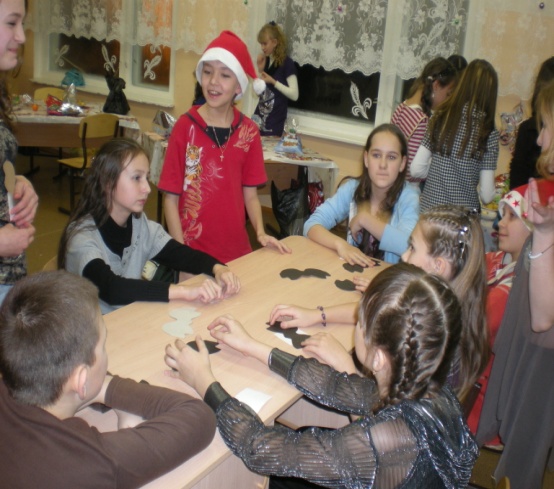 Ролевая играЗдоровье и физическое развитиеЦель: показать значимость физического здоровья, привлечь к занятиям            спорта, формировать навыки санитарно-гигиенической культурыФормы работы:  спортивные конкурсы, спартакиады беседы «Спорт в моей семье» и др. походы, дни здоровья, лыжные прогулки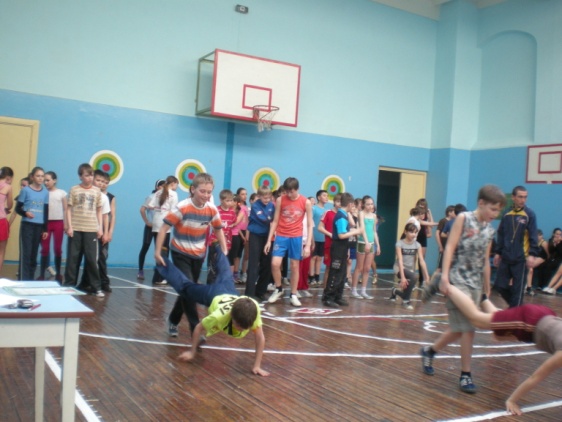 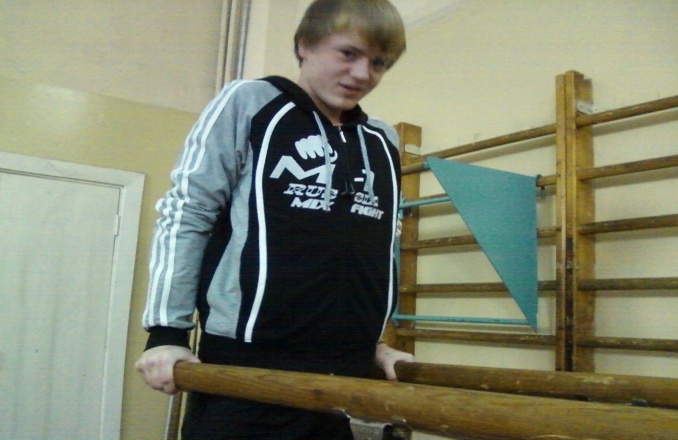 На уроке физкультурыНравственность.Цель: помочь ребёнку осознать нравственные нормы и правилаФормы работы:- классные часы по нравственной тематике;- тренинги нравственного самосовершенствования.Ожидаемый результат: «Ценить человеческую жизнь, говорить правду, жить по правилам и законам общества».Досуг «Мир моих увлечений»Цель: создание условий для проявления учеником инициативы         самостоятельности, развитие интереса к внеклассной деятельностиФормы работы:-театры;-экскурсии;-внеклассные мероприятия:-памятные даты календаря.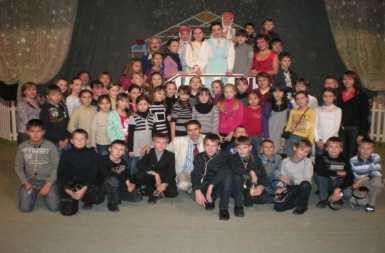              В Чувашском государственном театре имени К.В.Иванова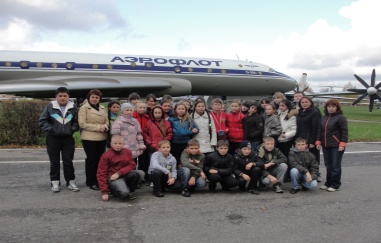 Поездка в г. Ульяновск. Музей гражданской авиации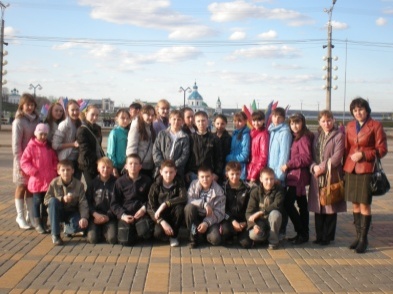 Прогулка по заливу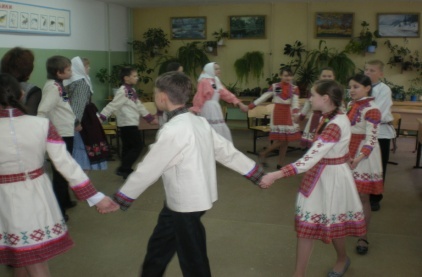 Внеклассное мероприятие «Асанне арчинчен»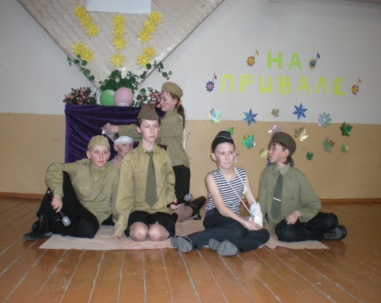 На привалеОбщениеЦель: передача подростку знаний, умений,  навыков          социального общения людей, опыта поколений.Формы работы:тематические классные часытренинги учащихся и их родителейпраздники, конкурсыКлассный час "Наркотики и их последствия для здоровья»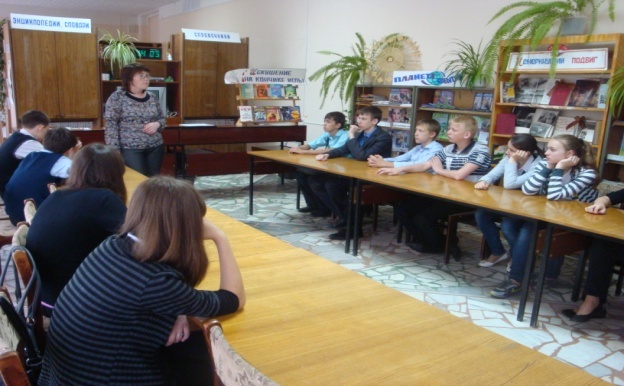 Встреча обучающихся 8а класса с врачом-наркологом республиканского детского подросткового отделения Н.В. Никифоровой в центре семейного чтения имени В.И.Чапаева. Надежда Витальевна рассказало об опасностях, связанных с употреблением наркотиков.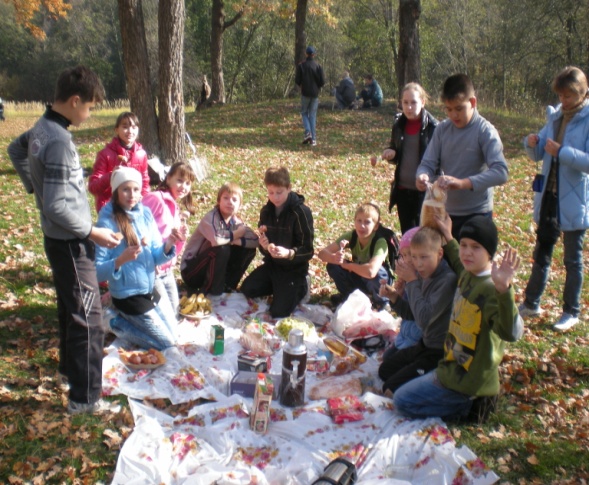                                             День именинников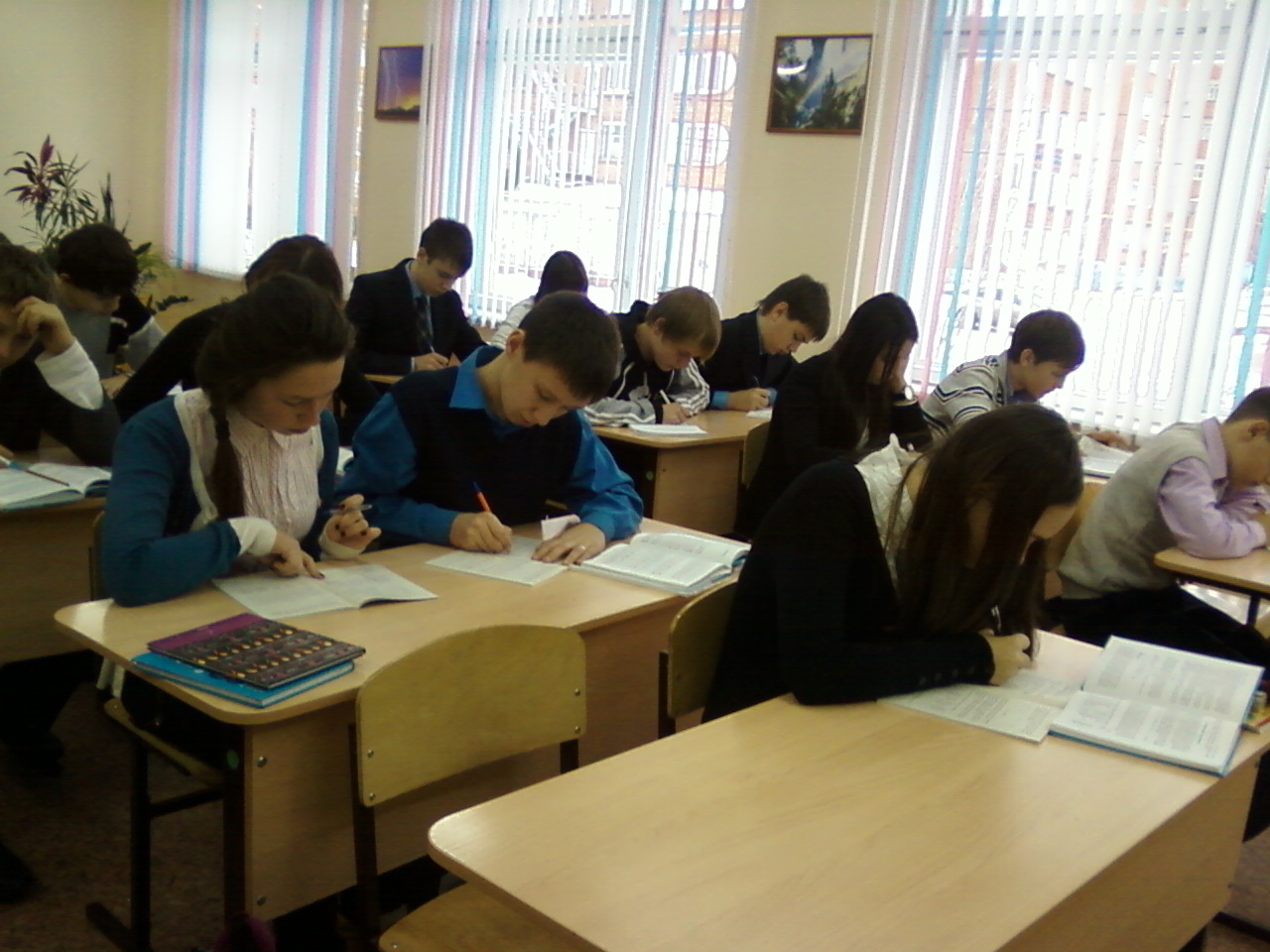 8а класс – большой дружный коллективСемья – главный институт воспитания. Семья может выступать в качестве как положительного, так и отрицательного фактора воспитания. Работа с семьей. Что  мы хотим от семьи!Семья должна поддерживать интерес ребёнка к учёбе;Эмоциональный настрой должен быть в каждой семье;Тесное сотрудничество школы и семьи по вопросам учёбы и воспитания детей;Уважение внутри семьи к мнению ребёнка.Взаимодействие общественного воспитателя с семьей подростка:Изучение семьи Якимова Артема с целью выявления причин, вызвавших проблемы в жизни подростка. Встречи с родителями с целью оказания помощи их   детям.Анализ промежуточных результатов совместной воспитательной деятельности.Регулярное посещение семьи с целью охраны прав  детства подростка. Индивидуальные беседы с родителями с целью оказания консультаций.        Мы всячески поддерживаем интересы подростка в школе. Активно вовлекаем его   в учебную деятельность, оказываем помощь Артему  при выполнении    домашних заданий, контролируем занятость  во внеурочное время (интересуемся режимом и нагрузками на тренировке, его окружением), на уроках создаем ситуации успеха подростка (хвалим за  достигнутое), посещение школьных  уроков общественным воспитателем и социальным педагогом.        Обучающиеся 8 классов получают дополнительное образование в ЦО №2 по следующим  направлениям:Журналист;Ландшафтный дизайнер;Автомеханик;Кулинар.Якимов Артем эти занятия посещает, но часто пропускает. Особый интерес вызывает у него  занятия по профессии «Автомеханик». 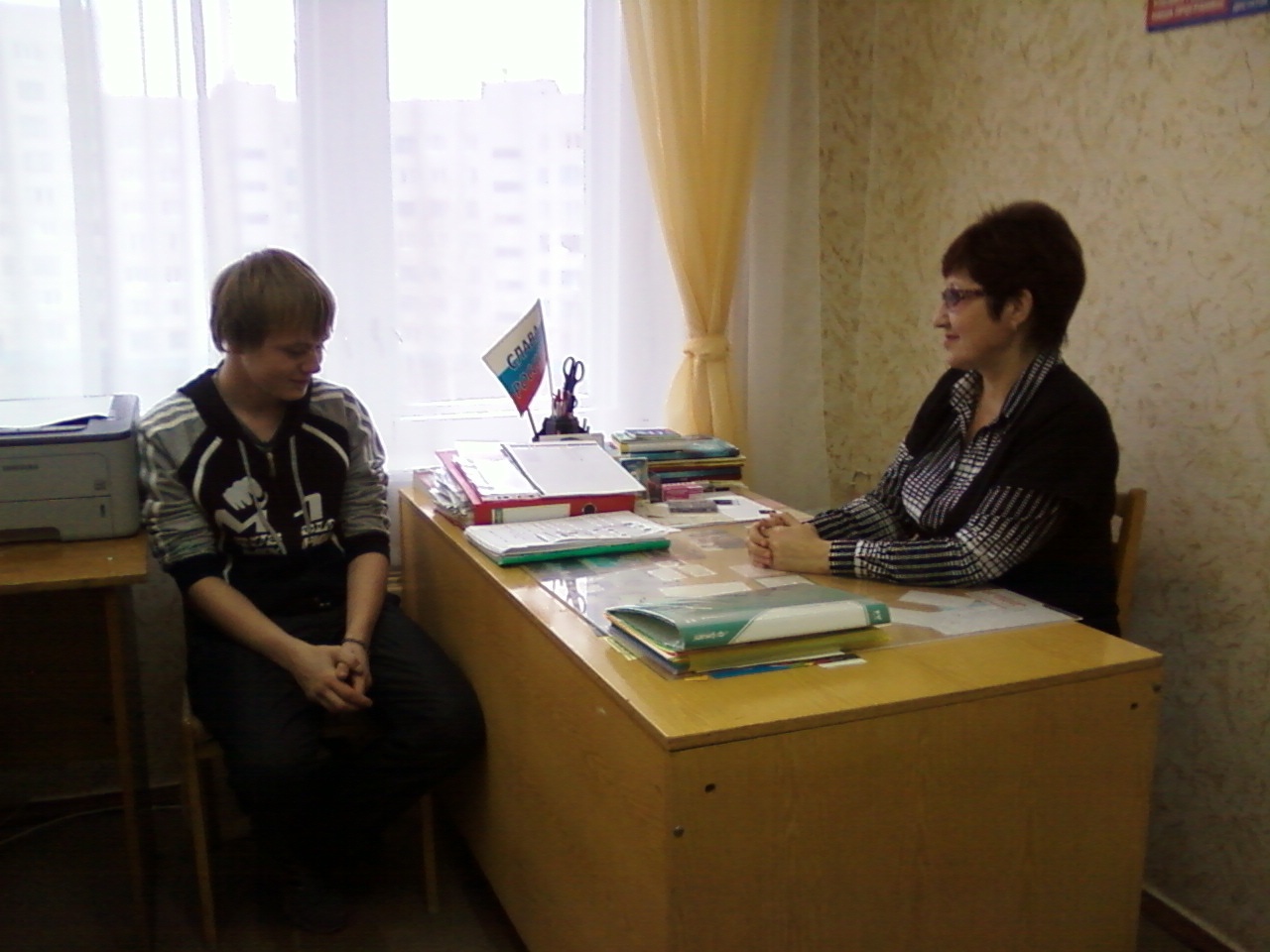         В своей  работе с несовершеннолетним сотрудничаю  социальнымпедагогом Чернецкой М.Е., с инспектором по делам несовершеннолетних Марьиной Т.В., с КДН и ЗП Московского района, с отделом защиты прав детства.        Важнейший период становления личности подростка приходится на его школьные годы.  Школа – это особая страна, где каждый день не похож на предыдущий, где каждый миг – это поиск чего-то нового, интересного. В школе всегда не хватает времени, все время надо спешить, торопиться, чтобы успеть сделать что-то, стать интересным для кого-то, нужным кому-то, дарить окружающим свою энергию, знания, умения.   Часто говорят, что воспитывать детей трудно… Конечно, трудно! Учитывая, что на практике результаты воспитания проявляются далеко не сразу. И особенно  трудно  прививать детям то, во что ты сама не веришь и чего сама не придерживаешься! Поэтому, чтобы воспитывать детей, нужно самой верить в то, что ты говоришь и делаешь.         Как общественный воспитатель, несовершеннолетнему стараюсь привить общечеловеческие ценности, только тогда его поступки будут продиктованы честностью и порядочностью, чего так не хватает в нашем далеко не добром мире, а ещё  передать ему частичку своей души, частичку, в которой есть свет и любовь.  Мы растим человека и должны сделать его счастливым, а значит, и себя тоже. И если все ратуют за учение с увлечением, то обучение обязательно должно быть с любовью. Воспитание без любви и дружбы с подростком, без духовной общности с ним –  это блуждание в потёмках. Когда дети чувствуют в тебе равного, они открываются, доверяют свои тайны. Я верю  в Артема, и глубоко убеждена в том, что он станет просто добрым, порядочным человеком.  Надеюсь, что частичка доброты  в нем заложена мной.Параметры Показания на  2012/2013 учебный годПроизвольность психических процессов Не умеет вполне самостоятельно организовать выполнение учебного заданияРазвитие мышления Владеет приемами понятийного мышления. Выполняет логические операции Развитие речи Достаточный словарный запас устной речиПамять Хорошая слуховая и зрительная память. Преобладание зрительной памяти над слуховойИнтеллект Выявились хорошие показатели интеллекта. Умственная работоспособностьСпособен работать в одном темпе со всем классом Тип темперамента СангвиникОсобенности общения со сверстниками Умеет устанавливать дружеские отношения и их поддерживать. Коллектив класса  его принимаетОсобенности общения с педагогами Способен самостоятельно устанавливать адекватное взаимодействие с педагогомЭмоциональное состояние Адекватность переживаний, школьная и личностная тревожность повышенная, эмоциональная устойчивостьУровень воспитанности \ Средний уровень воспитанности